Nota: Trancar as medidas que não se aplicam à turma.Nota: Trancar o que não se aplique à turma.Nota: Trancar o que não se aplique à turma.Data: Docente Titular: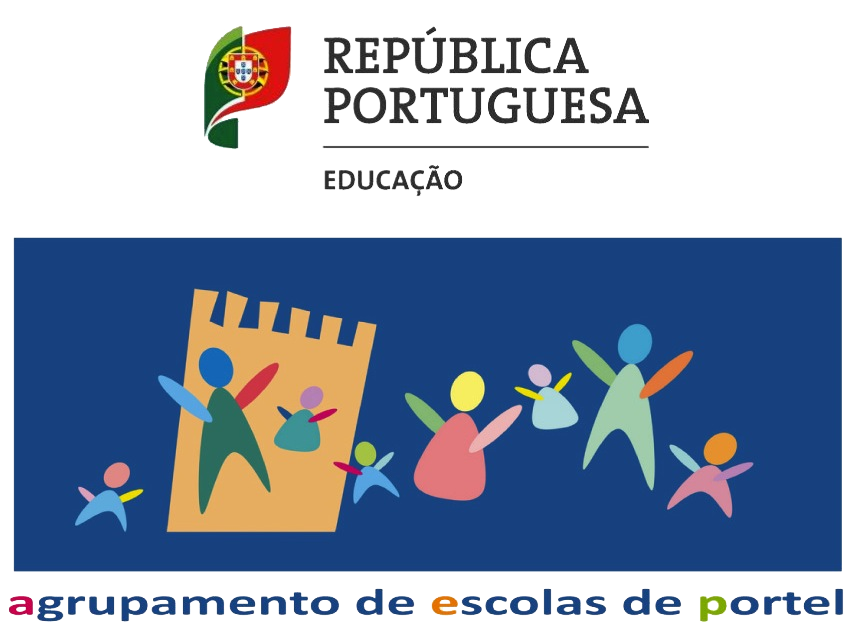 Relatório de Medidas ImplementadasMatemática – 2º e 3º CiclosAno:		Turma:20__ / 20__.º PeríodoAnexo: Turma com coadjuvaçãoTurma sem coadjuvaçãoAlunosAlunosSA+SA+MatPlusMatPlusRef. 9.º ClassificaçõesClassificaçõesClassificaçõesN.ºNomePropostas(data)Aulas AssistidasAlunos IndicadosAulas AssistidasAulas Assistidas1.º P2.º P3.º P12345678910111213141516171819202122232425RESULTADOS POR NÍVELRESULTADOS POR NÍVELRESULTADOS POR NÍVELRESULTADOS POR NÍVELRESULTADOS POR NÍVELRESULTADOS POR NÍVELRESULTADOS POR NÍVELRESULTADOS POR NÍVELRESULTADOS POR NÍVELRESULTADOS POR NÍVELInsucesso%Sucesso%Qualidade do sucesso%Nível 1Nível 1Nível 2Nível 2Nível 3Nível 3Nível 4Nível 4Nível 5Nível 5Insucesso%Sucesso%Qualidade do sucesso%N.º de alunos%N.º de alunos%N.º de alunos%N.º de alunos%N.º de alunos%Insucesso%Sucesso%Qualidade do sucesso%1.º P2.º P3.º PMedidaMedidaEficácia da global da medidaEficácia da global da medidaEficácia da global da medidaObservaçõesMedidaMedidaMuito eficazEficazPouco eficazObservaçõesCoadjuvação1.º PCoadjuvação2.º PCoadjuvação3.º PSala Aprende +1.º PSala Aprende +2.º PSala Aprende +3.º PMatPlus1.º PMatPlus2.º PMatPlus3.º PReforço – 9.º ano1.º PReforço – 9.º ano2.º PReforço – 9.º ano3.º P1.º Período1.º PeríodoDificuldades diagnosticadasEstratégias de intervenção/superação de dificuldadesReflexão (sobre o trabalho desenvolvido com a turma e os resultados alcançados)Reflexão (sobre o trabalho desenvolvido com a turma e os resultados alcançados)2.º Período2.º PeríodoDificuldades diagnosticadasEstratégias de intervenção/superação de dificuldadesReflexão (sobre o trabalho desenvolvido com a turma e os resultados alcançados)Reflexão (sobre o trabalho desenvolvido com a turma e os resultados alcançados)3.º Período3.º PeríodoDificuldades diagnosticadasEstratégias de intervenção/superação de dificuldadesReflexão (sobre o trabalho desenvolvido com a turma e os resultados alcançados)Reflexão (sobre o trabalho desenvolvido com a turma e os resultados alcançados)Prof. TitularProf. CoadjuvanteProf. SA+Prof. Mat PlusProf. Reforço